Základní škola Koberovy, okres Jablonec nad Nisou, příspěvková organizaceČ.j. SVP4/2017ŠKOLNÍ VZDĚLÁVACÍ PROGRAM PRO ŠKOLNÍ DRUŽINU PŘIZŠ KOBEROVY„RÁKOSNÍČEK“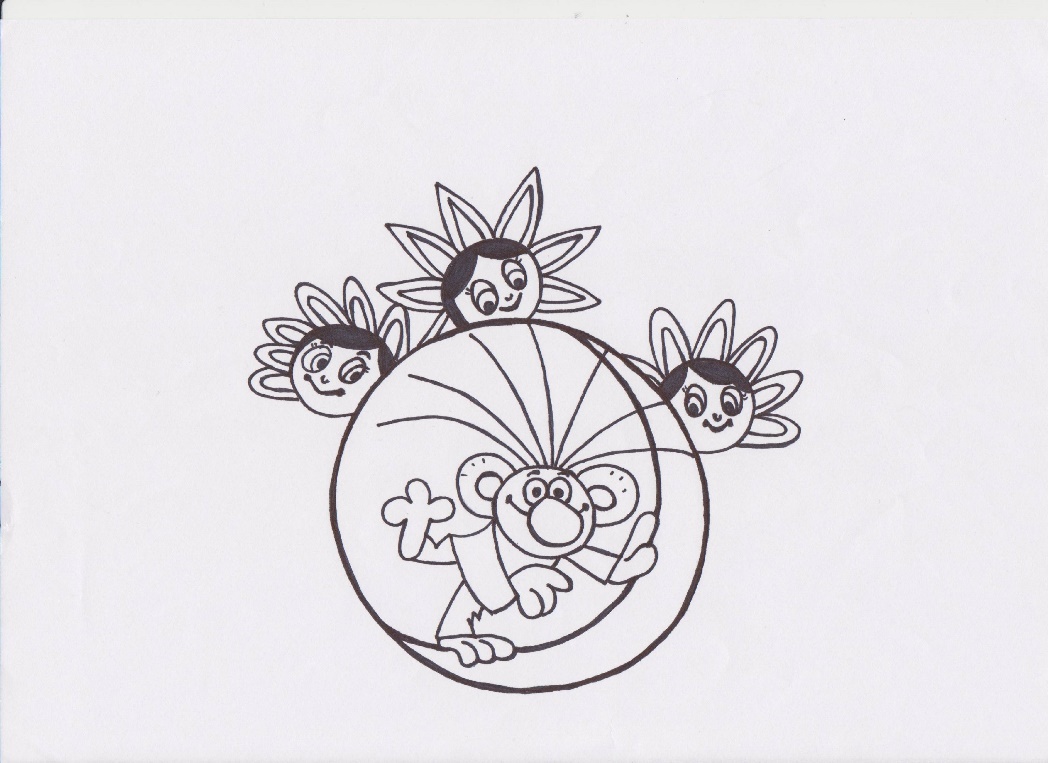 Identifikační údaje:Název zařízení:                   Školní družina ZŠ Koberovy Sídlo:                                  Koberovy 1, 46822 Železný BrodIČ školy:                             70695041IZO ŠD:                              600078299Ředitel školy:                     Mgr. Petr FlégrVychovatelka:                   Bc. Jana Kopalová DIS.Telefon školy:                    487354612E-mail školy a ŠD:            zskoberovy@koberovy.czZřizovatel:                         OÚ KoberovySídlo zřizovatele:              Koberovy 140, 46822 Železný BrodČ.j. SVP4/2017Platnost Školního vzdělávacího programu ŠD: od 1. září 20171.Charakteristika zařízeníŠkolní družina je součástí základní školy. Má jedno oddělení, které se naplňuje do počtu 30 žáků. V prvním patře budovy školy využívá vlastní prostory – hernu a malou učebnu s připojením na internet. Herna je rozdělena na část odpočinkovou a hrací s kobercem, která slouží i k drobným pohybovým aktivitám. K zájmovým a převážně k tvořivým činnostem se využívají prostory vedlejší učebny, kde je laminátová podlaha. Materiální podmínky v družině jsou dobré, veškeré pomůcky a potřebný materiál jsou průběžně dle potřeby doplňovány. Větší pohybové aktivity probíhají na hřišti s umělým povrchem, které se nachází 50 metrů od školy, nebo na travnatém fotbalovém hřišti v Zahajčí. Družina může též využít velkou počítačovou učebnu v podkroví školy, kde je k dispozici interaktivní tabule. Velkou výhodou je, že družina může využívat dle potřeby prakticky kteroukoliv část budovy školy.Stravování dětí probíhá ve školní jídelně v Mateřské škole, takže na obědy děti přechází do jiné budovy. Pitný režim je zajišťován částečně vlastními zdroji, taktéž nápojovým automatem na pitnou vodu.Organizace a provozní doba ŠDDružina má celkovou kapacitu 30 žáků. Žák navštěvuje ŠD na základě řádně vyplněné a odevzdané přihlášky. Je přijat a vztahují se na něho veškerá práva a povinnosti účastníka zájmového vzdělávání. Dodržuje řád školní družiny. Při výrazném porušení kázně, pořádku, ohrožování zdraví a bezpečnosti ostatních může být ze ŠD vyloučen. Jakékoliv předčasné ukončení docházky do ŠD musí být na základě písemné odhlášky – omluvenky. Ranní družina začíná v 6,30 hodin. V 7,30 hodin děti odchází na vyučování. Odpolední provoz ŠD končí v 15,45 hodin.REŽIM DNE:V době od 6:30 do 7:30příchod do ranní družinyodpočinkové činnostiodchod do vyučováníHygienické a bezpečnostní podmínkyMístnosti ŠD jsou vybaveny bezpečným nábytkem, odpovídajícím osvětlením, pravidelně vysávaným kobercem a plovoucí podlahou. Místnosti jsou pravidelně uklízeny.Na počátku školního roku jsou žáci poučeni o bezpečnostních a společenských normách ve všech prostorách využívaných školní družinou, při společných akcích. V případě úrazu jsou žáci opětovně poučeni o prevenci a bezpečnosti. Drobné úrazy se zaznamenávají do knihy drobných úrazů a sděleny rodičům. O nemoci nebo větším úrazu vychovatelka okamžitě informuje telefonicky rodiče žáka. Seznam s telefonními čísly je umístěn na nástěnce v ŠD a u obou telefonních přístrojů.  Lékárnička je k dispozici ve školní sborovně. Vychovatelka zvládá zásady poskytování první pomoci. Podmínky pro činnost dětí se speciálními vzdělávacími potřebami a dětí mimořádně nadanýchPro děti vyžadující specifický pedagogický přístup přizpůsobujeme zájmové vzdělávání potřebám, které vyplývají z jejich zdravotního oslabení nebo postižení. Do ŠD jsou začleňovány také děti s oslabeným rodinným zázemím nebo děti pocházející z jazykově odlišného prostředí. Dětem se speciálními vzdělávacími potřebami bude při jejich začleňování do volnočasových aktivit věnována průběžná zvláštní pozornost podle charakteru jejich znevýhodnění.Pro rozvoj talentovaných dětí bude nabízet školní družina další doplňkové aktivity v oblastech jiných zájmů.Spolupráce s ostatními subjekty- MŠ spolupracuje při společných akcích, např. rozsvícení vánočního stromu, besídky a společná vystoupení- ZŠ – konzultace s ostatními vyučujícími, výchovným poradcem- s rodiči – rozhovory, společné akce, dárky, výrobky domů, kostýmy- s OÚ – kulturní pásma při vítání občánků, vystoupení při výročích- s místní knihovnou – besedy- s okolními ŠD – vzájemné návštěvy vychovatelek, metodická spolupráce, konzultace2. Cíle výchovně vzdělávací činnostiVycházejí z pojetí a obecných cílů vzdělávání, navazují na výchovu v rodině, v předškolním zařízení a především na cíle stanovené v ŠVP ZŠ Koberovyrozvoj osobnosti člověkazískání všeobecného přehleduumět vyžívat získané poznatky v praxiochrana fyzického, duševního a sociálního zdravícitlivě vnímat prostředí a příroduutváření vědomí národní a státní příslušnostipochopení a uplatňování principu rovnosti mužů a žendodržování bezpečnosti a ochrana zdravíÚkolem zájmového vzdělávání v ŠD je rozvíjet osobnost dítěte, podporovat jeho tělesný růst a zdraví, jeho osobní spokojenost a pohodu, napomáhat mu v chápání okolního světa a motivovat jej k dalšímu poznávání a učení, utvářet jeho vědomí národní a státní příslušnosti, ale i k respektu k jiné etnické, kulturní a náboženské skupině, učit dítě žít ve společnosti ostatních, pochopit princip rovnosti žen a mužů. Činnost ŠD ústí v získávání určitých kompetencí (dovedností, schopností, vědomostí, postojů).Kompetence k učeníučí se s chutízapočatou práci dokončíklade si otázky a hledá na ně odpovědiumí zhodnotit své výkonyučí se nejen spontánně, ale i vědomězískané vědomosti dává do souvislostízískané zkušenosti uplatňuje v praxirozvíjí schopnost přemýšlet a rozhodovat se     Kompetence k řešení problémůvšímá si problémů a dění chápe, že vyhýbání se problémům nevede k cílirozlišuje správná a chybná řešenívymýšlí nová řešenízapočaté činnosti dokončujepřijímá odpovědnost za výsledek řešení problémůnenechá se odradit neúspěchem a vytrvale směřuje k řešení    Kompetence komunikativnínaslouchá druhýmvyjadřuje vhodně souvislými větami myšlenky, sdělení, otázky a odpovědikomunikuje bez ostychu s vrstevníky i s dospělýmidokáže vyjádřit své pocity gestem, řečí i dalšími prostředkykomunikuje kultivovaněvyužívá ke komunikaci telefon, internetzapojí se aktivně do společenského dění školy i obcerozvíjí slovní zásobu    Kompetence sociální a interpersonálníje odpovědný za své chováníje tolerantní k odlišnostem jinýchdokáže si poradit nebo požádat o pomocrozpoznává vhodné i nevhodné chovánídokáže se prosadit i podřídit, přijmout kompromisve skupině spolupracuje, dělí se o pomůcky a materiálchápe pravidla společenského chování a běžně se jimi řídírespektuje zájmy jinýchKompetence činnostní a občanskéuvědomuje si svá práva a povinnostichová se zodpovědně k sobě i k druhýmdbá o své zdraví a bezpečíodhaduje rizika svého jednánívnímá krásy přírody a cíleně o ně pečujeaktivně se zapojuje do prospěšných a charitativních akcíučí se plánovat, organizovat a říditctí a chrání kulturní a duchovní hodnoty a tradicechová se zodpovědně při krizových situacíchaktivně se zapojuje do zlepšování školního prostředíKompetence pracovní a trávení volného časuumí si vybrat zájmovou činnostdokáže se zapojit a uplatnit v kolektivusvé zájmy rozvíjí v individuálních a skupinových činnostechplánuje, organizuje a řídí jednoduché činnosti používá bezpečně nástroje, materiály a vybavení3.Formy vzděláváníPravidelné – každodenní činnost přihlášených žáků v ŠD, v zájmových útvarech zřizovaných ŠD Příležitostné – sportovní dny, vystoupení, slavnosti, výlety, exkurze, kulturní akce, sportovní soutěže, charitativní akce (účastní se nejen přihlášení žáci ŠD, ale i další osoby – rodinní příslušníci)Spontánní – ve ŠD jsou zahrnuty do denního režimu (hry, klidové činnosti, aktivní odpočinek)Veškeré činnosti ve ŠD jsou dány Vyhláškou č. 74/205 Sb. Všechny aktivity dětí jsou přizpůsobeny věku a momentální náladě dětí. Vykonávají je dobrovolně, na základě vzbuzeného zájmu a motivace, měly by jim přinášet kladné emoce, radost a uspokojení.ŠD svou funkci naplňuje činnostmi odpočinkovými, rekreačními, zájmovými a přípravou na vyučování. Obsahově nelze mezi nimi vést přesnou hranici. Řízené a spontánní činnosti na sebe přirozeně navazují.Odpočinkové činnostimají odstranit únavu, do denního režimu se zařazují nejčastěji po obědě, před vyučováním ráno pro děti, které brzy vstávají a dále dle potřeby kdykoliv během dnestolní společenské hry, námětové hry, klidné zájmové činnosti – poslech, předčítání, četba dětských časopisů apod.Rekreační činnostislouží k regeneraci sil, převažuje aktivní odpočinek s náročnějšími pohybovými, sportovními, turistickými nebo manuálními prvky jsou realizovány převážně venkuhry a spontánní činnosti mohou být rušnější, což lze považovat za možnou relaxaci po soustředění po vyučování a ne za nekázeňZájmové činnostirozvíjejí osobnost dítěte, umožňují jeho seberealizaci, další poznávání a další rozvoj pohybových dovednostízařazují se jako činnost skupinová nebo individuální, jako organizovaná nebo spontánní aktivitaPříprava na vyučování didaktické hry a další činnosti, které rozšiřují a upevňují poznatky získané při vyučovánívypracovávání domácích úkolů se souhlasem rodičů4.Výchovné a vzdělávací oblasti.Člověk a jeho světMísto, kde žijemedomov, prostředí domova, orientace v místě bydlištěškola, prostředí školy a školní družiny, okolí školy, bezpečná cesta do školyobec, místní krajina a její části, poloha v krajině, minulost a současnost obce, významné budovyokolní krajina – zemský povrch, vodstvo, půda, rostliny a živočichové, vliv krajiny na život lidí, světové strany, orientacenaše vlast, domov, krajina, národ, státní zřízení, symbolyEvropa a svět, kontinenty, cestováníZeměpisné mapy, poznat ČR, EvropuLidé kolem nás Rodina, postavení jedince v rodině, role členů rodiny, příbuzenské vztahy, život a funkce rodiny, práce fyzická a duševní, zaměstnáníSoužití lidí, mezilidské vztahy, komunikace, obchodní firmy, zájmové spolky, politické strany, církve, pomoc sociálně slabým, nemocnýmChování lidí, vlastnosti lidí, pravidla slušného chováníVlastnictví, soukromé, veřejné, osobní, společné, penízePrávo a spravedlnost, základní lidská práva dítěte, práva a povinnosti žáků školy, protiprávní jednání, právní ochrana majetku a občanů, soukromého vlastnictví, duševních hodnot Kultura, podoba a projevy kultury, kulturní instituce, masová kulturaZákladní globální problémy, významné sociální problémy, problémy konzumní společnosti, nesnášenlivost mezi lidmi, globální problémy životního prostředí     3.    Lidé a časOrientace v čase a časový řád, určování času, dějiny jako časový sled událostí, kalendáře, letopočet, režim dne, roční obdobíSoučasnost a minulost v našem životě, proměny způsobu života, bydlení, předměty denní potřeby, průběh lidského života, státní svátky a významné dnyRegionální památky, péče o památky, lidé a obory zkoumající minulostBáje, mýty, pověsti, minulost kraje a předků, domov, vlast, rodný krajČlověk a jeho zdravíPéče o zdraví, zdravá výživa, otužování, předcházení nemocem a úrazům, osobní a duševní hygiena, účelné plánování svého času, denní režim, zdravá strava, pohybový režim, pitný režim, první pomocNávykové látky a zdraví, odmítání návykových látek (alkohol, kouření, drogy), hracích automatů a počítačových herOsobní bezpečí, bezpečné chování v rizikovém prostředí (šatny, schodiště, tělocvična, hřiště), bezpečné chování v silničním provozu (dopravní značky, pravidla) v roli chodce a cyklisty, chování ve veřejných dopravních prostředcích, krizové situace (šikana, týrání), setkání s neznámými lidmiSituace hromadného ohrožení (požáry, povodně, nebezpečí), umět používat telefonické tísňové linky, práce hasičů, policie, armádySprávné držení těla, průpravná a relaxační cvičení, vhodné oblečení a obuvRozvoj rychlosti a síly, pohybové aktivity, koordinace pohybů, pohotovosti, cvičení rovnováhy, organizace práce a volních vlastností (vytrvalosti, čestnosti, kázně, sebeovládání, rozhodnosti, odvahy a samostatnostiPohybové hry, využití hraček a náčiní při cvičení, pohybová tvořivost, hra fair playRytmická a kondiční cvičení, cvičení s hudbou a rytmickým doprovodem, vyjádření melodie a rytmu pohybem, taneční kroky,Průpravné úpoly , přetahy a přetlakyZáklady gymnastikyZáklady atletiky, hod míčkem, zdolávání překážek, štafetyZáklady sportovních herTuristika a pobyt v příroděBobování, bruslení, hry na sněhuDalší pohybové hry se švihadlem a s míčemZákladní tělocvičné názvosloví, povely, signály, měření, pravidla her, soutěží a závodůČlověk a přírodaVoda, vzduch, koloběh vody v přírodě, význam pro životNerosty, horniny a půda, význam pro rostliny, polní práceVesmír a Země, sluneční soustava, den a nocRostliny, houby a živočichové, životní potřeby a projevy, význam pro člověka, druhy ovoce a zeleniny, listnaté a jehličnaté stromy, domácí a volně žijící zvířata a ptáci, zvířata v ZOO, jedovaté rostliny, škůdci, hmyz, sběr hub, léčivých rostlinŽivotní podmínky, rozmanitost podmínek života na Zemi, význam ovzduší, vodstva, půd, rostlinstva a živočišstva na Zemi, podnebí a počasíRovnováha v přírodě, vztahy mezi organismy, základní společenstvaOhleduplné chování k přírodě a ochrana přírody, odpovědnost lidí, ochrana a tvorba životního prostředí, ochrana rostlin a živočichů, likvidace odpadů, živelné pohromy a ekologické katastrofyPropojení s výtvarnými a pracovními činnostmiČlověk a svět práceRozvíjení jemné motorikyDodržování pracovní kázněTvořivost a vytrvalostPráce s drobným materiálem (modelína, přírodniny, textil, karton, látky, dráty, krabičky)Člověk, umění a kulturaKultura chování, stolování, oblékání, cestováníOsvojení estetiky, vnímání světa a okolí tvořivě a citlivěNeverbální vyjádření pomocí linie, tvaru, barvy, gesta, mimikyUmění se vyjádřit jazykem, dramatická výchovaNácvik kulturního pásma, dramatizace různých situacíInformační a komunikační technologieZáklady práce s počítačemVyhledávání informací a komunikace (internet)Zpracování a využití informací, práce s textem a obrázky5. Hodnocení a autoevaluaceCílem evaluace je ověřovat a zlepšovat kvalitu veškerých činností v ŠD.Vnitřní evaluace:průběžné hodnocení práce vychovatelkyhodnocení výchovné práce ředitelem školyhodnocení třídními učitelkamihodnocení atmosféry v družiněhodnocení realizace ŠVPVnější evaluace:-     zpětná vazba od rodičů a dětíhodnocení zřizovatelehodnocení ostatní veřejnosti dle prezentace výsledků ŠDEvaluace práce ŠD a jejího ŠVP se zabývá:- činností družiny jako specifického zařízení- kvalitou a efektivitou práce v ŠD- působením vychovatelky na jednotlivé děti- stavem materiálních podmínek- zajištěním bezpečnosti a ochrany zdravíTechniky a metody:- denní hodnocení všech činností v ŠD- hodnocení dětí – pochvala, ocenění- pozorování děti a rozhovory s nimi- prezentace ŠD ve fotokronice, na školním webu, ve videonahrávkách z akcí ŠD- ohlasy rodičů- rozbor příčin neúspěchů (vandalismus, šikana)- rozbor pedagogické dokumentace6. Závěr„Radost dítěte je obrovská odměna, které můžeme dosáhnout jen tehdy, když budeme dětem nablízku, budeme s nimi rozmlouvat, naslouchat jim a vnímat to, co nám sdělují slovy, mimikou, pohledem i gesty.“Plán zájmového vzdělávání a činností ROČNÍ TEMATICKÝ PLÁN:ČasPondělíÚterýStředaČtvrtekPátek6.30-7,30Odpočinkové činnosti – individuální činnost- stolní a společenské hry, práce s knihou a časopisem, výtvarné činnostiOdpočinkové činnosti – individuální činnost- stolní a společenské hry, práce s knihou a časopisem, výtvarné činnostiOdpočinkové činnosti – individuální činnost- stolní a společenské hry, práce s knihou a časopisem, výtvarné činnostiOdpočinkové činnosti – individuální činnost- stolní a společenské hry, práce s knihou a časopisem, výtvarné činnostiOdpočinkové činnosti – individuální činnost- stolní a společenské hry, práce s knihou a časopisem, výtvarné činnosti12,15-13,00Odpočinkové a rekreační činnosti- stolní a společenské hry, stavebnice, hračky, čtení, pohádkyOdpočinkové a rekreační činnosti- stolní a společenské hry, stavebnice, hračky, čtení, pohádkyOdpočinkové a rekreační činnosti- stolní a společenské hry, stavebnice, hračky, čtení, pohádkyOdpočinkové a rekreační činnosti- stolní a společenské hry, stavebnice, hračky, čtení, pohádkyOdpočinkové a rekreační činnosti- stolní a společenské hry, stavebnice, hračky, čtení, pohádky13,00-14,15Zájmové činnosti, pobyt venku- pracovně-technická, přírodovědná, hudební, výtvarná, společensko-vědní, sportovní činnostZájmové činnosti, pobyt venku- pracovně-technická, přírodovědná, hudební, výtvarná, společensko-vědní, sportovní činnostZájmové činnosti, pobyt venku- pracovně-technická, přírodovědná, hudební, výtvarná, společensko-vědní, sportovní činnostZájmové činnosti, pobyt venku- pracovně-technická, přírodovědná, hudební, výtvarná, společensko-vědní, sportovní činnostZájmové činnosti, pobyt venku- pracovně-technická, přírodovědná, hudební, výtvarná, společensko-vědní, sportovní činnost14,15-14,30Příprava na vyučování- odpolední svačina, domácí úkoly, didaktické hryPříprava na vyučování- odpolední svačina, domácí úkoly, didaktické hryPříprava na vyučování- odpolední svačina, domácí úkoly, didaktické hryPříprava na vyučování- odpolední svačina, domácí úkoly, didaktické hryPříprava na vyučování- odpolední svačina, domácí úkoly, didaktické hry14,30-15,45Individuální činnost dle výběru dětíIndividuální činnost dle výběru dětíIndividuální činnost dle výběru dětíIndividuální činnost dle výběru dětíIndividuální činnost dle výběru dětíV době od 11:40 do 12:30přebírání dětí úklid aktovektoaleta, základní hygienanástup na obědstolování obědpříchod do ŠDV době od 12:30 do 13:00odpočinkové činnostirekreační činnostiodchody dětí samostatně či v doprovodu zákonných zástupců                 V době od 13:00 do 14:30zájmová a rekreační činnost (řídí se tematickým plánem)zájmové kroužkyúklid a převlékáníodchod ven na dětské hřiště, sportovní hřiště, procházku okolímV 14:30 – 15:45odchody dětí samostatně či v doprovodu zákonných zástupcůhry dle vlastní volby dětí, úklid hraček, úklid šatny, rozloučení, odchody dětí domů	PODZIM	PODZIM	PODZIMZÁŘÍRozmanitost přírody- PodzimVycházky do přírody – pozorování změn v přírodě Zásady správného oblékání na podzimVýtvarné a pracovní činnosti s podzimní tématikouVyužití přírodních materiálůZÁŘÍMísto, kde žijeme- Naše školaSeznámení se s vnitřním a vnějším prostředím budovy školySeznámení se s vnitřním řádem ŠD, rozvrhem činnostíZÁŘÍMísto, kde žijeme- Cesta do školyPoučení o bezpečnosti, přecházení silnice, semafory, dopravní značky, (pozor na kontakt s cizími lidmi) Vycházka do okolí školyZÁŘÍLidé a čas- Státní svátky a významné dnySeznamujeme se státními svátky, vysvětlujeme si jejich významZÁŘÍLidé kolem nás- Můj kamarádSeznamovací hrySestavování pravidel soužití, prohlubování kamarádský vztahů formou hryZÁŘÍČlověk a jeho zdraví- HygienaZákladní hygienické návyky (čistota rukou, kapesníky, čistota oděvu)Hygienické zásady při kašli, kýchání, použití WC, stolování, atd.Rozhovor – osobní hygiena a její význam ŘÍJENMísto, kde žijeme- Naše obecVycházka – seznámení se zajímavostmi naší obceCelodružinová hra Hledání pirátského pokladu s mapou obceMalujeme, kreslíme významné budovyŘÍJENLidé kolem nás- Pravidla slušného chováníKouzelná slova – význam, hrajeme scénkyŘešíme správné chování – na úřadech, v jídelně (stolování), v dopravním prostředku – dopady nevhodného chováníŘÍJENLidé kolem nás- Moje rodina/můj domovPantomima - povolání rodičů Povídání o prarodičíchSestavování rodinného rodokmenu – příbuzenské vztahyŘÍJENLidé a čas- HodinyUčíme se budovat správný režim dne a jeho dodržování – rozhovoryHry, soutěže a skupinové činnosti na čas a s využitím časuŘÍJENLidé a čas- Státní svátky a významné dnySeznamujeme se, se státními svátky, vysvětlujeme si jejich význam ŘÍJEN- Člověk a jeho zdraví- Situace hromadného ohroženíRozhovor – správné chování při požáru, dopravní nehodě, vyhlášení poplachuSkupinové hry – situace hromadného ohroženíDůležitá telefonní číslaLISTOPADLidé kolem nás- Nejsme všichni stejní   -toleranceBeseda – kladné vztahy ke spolužákům, dospělým, ke společenským hodnotámLISTOPADLidé a čas- Minulost, přítomnost, budoucnostPorovnávání života dnes a za časů našich babiček Rozhovor, obrázky, vycházkaProhlížení rodinných fotografiíLISTOPADLidé a čas-Státní svátky a významné dnySeznamujeme se, se státními svátky, vysvětlujeme si jejich významLISTOPADČlověk a jeho zdraví- Zdravý životní stylOvoce a zelenina – význam, výtvarné činnostiZdravé a méně zdravé potraviny – rozhovorZdravý jídelníček – obrázky potravinVaření zdravého pokrmuPéče o chrupPohyb- pouštění drakůLISTOPADČlověk a jeho zdraví- 1. pomocrozhovor s žáky o poskytování první pomoci1. pomoc – krvácení, zlomeniny, odřeniny, popáleniny, drobná poranění, kousnutí a bodnutí hmyzem                                                                       ZIMA                                                                      ZIMA                                                                      ZIMAPROSINECRozmanitost přírody- ZimaVycházky do přírody – pozorování změn v přírodě (fauna – stopy ve sněhu, flora, počasí, lidská činnost)zásady správného oblékání v ziměVýtvarné a pracovní činnosti se zimní tématikouHry na sněhu a zimní sporty, stavění sněhulákůZimní krmení zvířat a ptákůPROSINECLidé kolem nás- Moje rodina/můj domovRozhovor – členové mojí rodinyZjišťování narozenin a jmenin členů rodinySestavování rodinného rodokmenu – příbuzenské vztahyPROSINECLidé kolem nás- SvětMultikulturní výchova – zvyky a tradice jiných zemí (Vánoce, nový rok)PROSINECLidé a čas- Státní svátky a významné dnySeznamujeme se, se státními svátky, vysvětlujeme si jejich význam -  Advent a Vánocevýroba vánočních přání a dárků LEDENLidé a čas- Minulost, přítomnost, budoucnostMediální výchova – vyhledávání informací, obrázků, významné osobnostiSeznamování s hudebními, výtvarnými a literárními díly minulosti a současnosti Seznámení s kronikou obceLEDENČlověk a jeho zdraví- Moje těloČásti lidského tělaVýtvarné činnosti – kresba postavy, portrét, otisky rukou a prstůLEDENMísto kde žijeme- Naše školaPovídání o historii školy – prohlížení fotografiíTvoříme plán školy (nákresy, modely, plány)LEDENČlověk a jeho zdraví- Naše smyslyLidské smysly a jejich významDidaktické hry (poznávání zvuků, různé chutě, vůně, poznávání předmětů po hmatu)LEDENČlověk a jeho zdraví- 1. pomocOšetření zraněnéhoÚNORLidé kolem nás- Můj kamarádPortrét kamarádaLidské vlastnosti (dobré i špatné – učíme se je rozlišovat)ÚNORLidé kolem nás- Pravidla slušného chováníVztahy – mezi chlapci, mezi dívkami, mezi dívkami a chlapci, mezi dospělým a dítětemÚNORČlověk a jeho zdraví- Moje těloIndividuální rozlišnosti mezi lidmi/mezi chlapci a děvčaty-Valentýnská pošta Hry se zapojením celého tělaÚNORČlověk a jeho zdraví- Naše smyslyOrientace v prostoru, pravolevá orientace, hry po slepuRozvoj jemné motorickyRozhovor a hry – „když nám jeden smysl chybí“ÚNORČlověk a jeho zdraví- 1. pomocBeseda se zdravotníkemVybavení lékárničky	JARO	JARO	JAROBŘEZENRozmanitost přírody- JaroVycházky do přírody – pozorování změn v přírodě (fauna, flora, počasí, lidská činnost)Zásady správného oblékání na jařeVýtvarné a pracovní činnosti s jarní tématikouVytvoření herbáře - první rostliny, chráněné druhyBŘEZENMísto kde žijeme- Naše obecSeznámení s historií obceObecní úřad – beseda, prohlídkaKnihovna – beseda, prohlídka, možnost založení průkazu čtenářePošta – hra na poštuBŘEZENLidé kolem nás- Nejsme všichni stejní - tolerancePřemýšlíme o vandalismu – opravujeme poškozené hry, uklízíme si školní tašku, věnujeme se sebeobslužné práciBŘEZENLidé a čas- Státní svátky a významné dnySeznamujeme se, se státními svátky, vysvětlujeme si jejich významMěsíc knihyBŘEZENČlověk a jeho zdraví- 1. pomocPostup při volání záchranné službyHraní situací s tematikou 1. pomoci DUBENLidé a čas-Státní svátky a významné dnySeznamujeme se státními svátky, vysvětlujeme si jejich významVelikonoce – barvení kraslic, velikonoční výzdoba školy a družinyDen ZeměČarodějnice – čarodějnický rejDUBENMísto, kde žijeme-Cesta do školyHrajeme si na cestu v dopravním prostředkuDUBENLidé kolem nás-SvětMultikulturní výchova – zvyky a tradice jiných zemí (Velikonoce)DUBENLidé kolem nás-Pravidla slušného chováníRozhovor – pochvala a trest (individuální představy žáků)Řešíme správné chování – na úřadech, v jídelně (stolování), v dopravním prostředku – dopady nevhodného chování (testy)Sledování DVD o slušném chováníKVĚTENLidé a čas-Státní svátky a významné dnySeznamujeme se státními svátky, vysvětlujeme si jejich významDen matek. KVĚTENLidé kolem nás-Moje rodina/můj domovDen matek – výroba dárků, učíme se básničku/písničkuKVĚTENLidé a čas-HodinyUčíme se poznávat čas na hodinách – využití hodinUkázka – druhy hodin (náramkové, nástěnné budík, kostelní, stopky)                                                                                   LÉTO                                                                                   LÉTO                                                                                   LÉTOČERVENRozmanitost přírody-LétoVycházky do přírody – pozorování změn v přírodě (fauna, flora, počasí lidská činnost)Zásady správného oblékání v létěDodržujeme pitný režimVýtvarné a pracovní činnosti s letní tématikouČERVENLidé a čas-Státní svátky a významné dnySeznamujeme se státními svátky, vysvětlujeme si jejich významDen dětíČERVENMísto, kde žijeme-Cesta do školySoutěžíme ve znalostech dopravní výchovyČERVENLidé kolem nás-Moje rodina/můj domovZnám svoji adresuPopis našeho domu a zahradyKreslíme a malujeme náš dům a rodinuStavíme dům ze stavebnicRozhovor – domácí práce a povinnosti jednotlivých členů rodinyČERVENLidé kolem nás-SvětRozhovor – světadíly, země a lidé, kteří v nich žijíČtení pohádek z různých světadílůMultikulturní výchova – zvyky a tradice jiných zemí (Vánoce, Velikonoce, Nový rok)ČERVENLidé kolem nás-Nejsme všichni stejní - toleranceUvědomujeme si, v čem a jak jsou znevýhodněni někteří lidé (psychicky či fyzicky)Hry – zkoušíme naše smysly (uvědomujeme si jejich důležitost)ČERVENLidé a čas-Náš volný časBeseda – možnosti správného využití volného času (pozitivní a negativní vliv)